Утверждаю:Директор МБУ СШ № 9по шахматам и шашкам г. Челябинска__________________А.А.СевостьяновПЛАН СПОРТИВНЫХ МЕРОПРИЯТИЙ ПО ШАХМАТАММБУ СШ № 9 по шахматам и шашкам г. ЧелябинскаНА              2023 г.  дата       Мероприятиевремяответств.03Тренерский совет10-00А.А.Севостьянов 31.03VII Кубок Гран-При по блицу г. Челябинска, 3 этап, полуфинал, (шахматисты с рейтингом менее 1600), Васенко, 10017-00Б.С.Смирнов01VII Кубок Гран-При по блицу г. Челябинска, 3 этап, финал, Васенко, 10016-00В.Д.Яценко01Кубок МБУ СШ № 9 по шахматам среди мальчиков и девочек до 11 лет (2013-2014 г.г. рожд.), 2 этап, 1-2 туры, Знаменская, 415-00В.Б.Выборнов01Кубок МБУ СШ № 9 по шахматам среди мальчиков и девочек до 13 лет (2011-2012 г.г. рожд.), 2 этап, 1-2 туры, Гагарина, 1615-00Г.Б.Коган02Кубок МБУ СШ № 9 по шахматам среди мальчиков и девочек до 13 лет (2011-2012 г.г. рожд.), 2 этап, 3-4 туры, Гагарина, 1610-00Г.Б.КоганКубок МБУ СШ № 9 по шахматам среди мальчиков и девочек до 11 лет (2013-2014 г.г. рожд.), 3-4 туры, Знаменская, 410-00В.Б.Выборнов08Кубок МБУ СШ № 9 по шахматам среди мальчиков и девочек до 11 лет (2013-2014 г.г. рожд.), 5-6 туры, Знаменская, 415-00В.Б.Выборнов08Кубок МБУ СШ № 9 по шахматам среди мальчиков и девочек до 13 лет (2011-2012 г.г. рожд.), 2 этап, 5-6 туры, Гагарина, 1615-00Г.Б.Коган09Кубок МБУ СШ № 9 по шахматам среди мальчиков и девочек до 13 лет (2011-2012 г.г. рожд.), 2 этап, 7-8 туры, Гагарина, 1610-00Г.Б.Коган09Кубок МБУ СШ № 9 по шахматам среди мальчиков и девочек до 11 лет (2013-2014 г.г. рожд.), 7-8 туры, Знаменская, 410-00В.Б.Выборнов13-28Первенство России по шахматам среди мальчиков и девочек до 11 и 13 лет, юношей и девушек до 15, 17 и 19 летПо положениюПо положению22Первенство г. Челябинска среди мальчиков и девочек до 11 и 13 лет, юношей и девушек до 15 и  17 лет, 1-2 туры,Знаменская, 415-00Д.В.Шафиков23Первенство г. Челябинска среди мальчиков и девочек до 11 и 13 лет, юношей и девушек до 15 и  17 лет, 3-4 туры,Знаменская, 410-00Д.В.Шафиков29Первенство г. Челябинска среди мальчиков и девочек до 11 и 13 лет, юношей и девушек до 15 и  17 лет, 5-6 туры,Знаменская, 415-00Д.В.Шафиков30Первенство г. Челябинска среди мальчиков и девочек до 11 и 13 лет, юношей и девушек до 15 и  17 лет, 7-8 туры,Знаменская, 410-00Д.В.Шафиков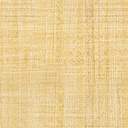 